В соответствии с Федеральным законом от 12.12.2023 № 594-ФЗ «О внесении изменений в статью 12 Федерального закона «О системе государственной службы Российской Федерации» и отдельные законодательные акты Российской Федерации» СОБРАНИЕ ДЕПУТАТОВ ЦИВИЛЬСКОГО МУНИЦИПАЛЬНОГО ОКРУГА ЧУВАШСКОЙ РЕСПУБЛИКИ РЕШИЛО:1. Внести изменения в Положение о муниципальной службе в Цивильском муниципальном округе Чувашской Республики, утвержденное решением Собрания депутатов Цивильского муниципального округа от 27.01.2023 года № 10-10 «Об утверждении Положения о муниципальной службе в Цивильском муниципальном округе Чувашской Республики» (далее - Положение), следующие изменения:1.1. раздел 3 Положения дополнить пунктом 13) следующей редакции: «13) сообщать в письменной форме представителю нанимателя (работодателю) 
о ставших ему известными изменениях сведений, содержащихся в анкете, предусмотренной статьей 15.2 Федерального закона от 02.03.2007 № 25-ФЗ «О муниципальной службе 
в Российской Федерации», за исключением сведений, изменение которых произошло 
по решению представителя нанимателя (работодателя).».».1.2. в разделе 4 Положения пункт 7) изложить в следующей редакции:«7) представления при поступлении на муниципальную службу и (или) в период 
ее прохождения подложных документов и (или) заведомо ложных сведений, подтверждающих соблюдение ограничений, запретов и требований, нарушение которых препятствует замещению должности муниципальной службы, либо непредставления документов и (или) сведений, свидетельствующих о несоблюдении ограничений, запретов 
и требований, нарушение которых препятствует замещению должности муниципальной службы;».2. Настоящее решение вступает в силу после его официального опубликования (обнародования) на правоотношения возникшие с 12 марта 2024 года.Председатель Собрания депутатовЦивильского муниципального округа Чувашской Республики                                                                                                Т.В. БарановаИ.о. главы Цивильскогомуниципального округа Чувашской Республики                                                                                               С.П. МатвеевЧĂВАШ РЕСПУБЛИКИ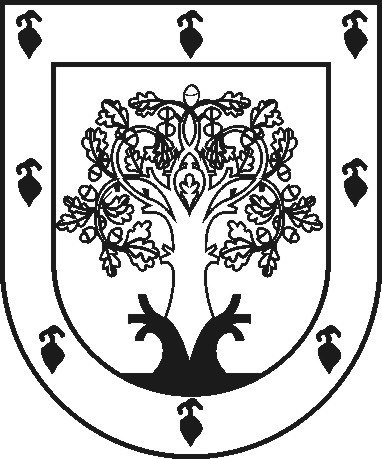 ЧУВАШСКАЯ РЕСПУБЛИКАÇĚРПӲ МУНИЦИПАЛЛĂОКРУГĔН ДЕПУТАТСЕНПУХĂВĚ ЙЫШĂНУ2024 ç.  мартăн 28 -мӗшӗ 26-06 № Çěрпӳ хулиСОБРАНИЕ ДЕПУТАТОВЦИВИЛЬСКОГО МУНИЦИПАЛЬНОГО ОКРУГАРЕШЕНИЕ28 марта 2024 г. № 26-06город ЦивильскО внесении изменения в решение Собрания депутатов Цивильского муниципального округа Чувашской Республики от 27.01.2023 года № 10-10 
«Об утверждении Положения о муниципальной службе в Цивильском муниципальном округе Чувашской Республики»